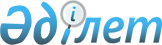 О внесении изменений и дополнения в решение маслихата Мамлютского района Северо-Казахстанской области от 25 декабря 2020 года № 81/2 "Об утверждении районного бюджета на 2021-2023 годы"Решение маслихата Мамлютского района Северо-Казахстанской области от 25 ноября 2021 года № 13/2. Зарегистрировано в Министерстве юстиции Республики Казахстан 30 ноября 2021 года № 25481
      Маслихат Мамлютского района Северо-Казахстанской области РЕШИЛ:
      1. Внести в решение маслихата Мамлютского района Северо-Казахстанской области "Об утверждении районного бюджета на 2021-2023 годы" от 25 декабря 2020 года № 81/2 (зарегистрировано в Реестре государственной регистрации нормативных правовых актов под № 6866) следующие изменения и дополнение:
      пункт 1 изложить в новой редакции:
      "1. Утвердить районный бюджет на 2021-2023 годы согласно приложениям 1, 2 и 3 соответственно к настоящему решению, в том числе на 2021 год в следующих объемах:
      1) доходы –6696949,8 тысяч тенге:
      налоговые поступления – 578618,5 тысяч тенге;
      неналоговые поступления – 4813,1 тысяч тенге;
      поступления от продажи основного капитала – 12300 тысяч тенге;
      поступления трансфертов – 6101218,2 тысяч тенге;
      2) затраты – 6743087,3 тысяч тенге;
      3) чистое бюджетное кредитование – 23517,8 тысяч тенге: 
      бюджетные кредиты – 35656,5 тысяч тенге;
      погашение бюджетных кредитов – 12138,7 тысяч тенге;
      4) сальдо по операциям с финансовыми активами – 0 тысяч тенге;
      приобретение финансовых активов – 0 тысяч тенге;
      поступление от продажи финансовых активов государства – 0 тысяч
      тенге;
      5) дефицит (профицит) бюджета – - 69655,3 тысяч тенге;
      6) финансирование дефицита (использование профицита) бюджета – 69655,3 тысяч тенге;
      поступления займов – 35656,5 тысяч тенге;
      погашение займов – 12138,7 тысяч тенге;
      используемые остатки бюджетных средств – 46137,5 тысяч тенге."; 
      пункт 6-1 изложить в новой редакции:
      "6-1. Предусмотреть в бюджете Мамлютского района Северо-Казахстанской области на 2021 год объемы целевых текущих трансфертов передаваемых из районного бюджета в бюджеты:
      коммунального государственного учреждения "Аппарат акима города Мамлютка Северо-Казахстанской области" в сумме 36658,9 тысяч тенге;
      государственного учреждения "Аппарат акима Андреевского сельского округа Мамлютского района Северо-Казахстанской области"– 3284,3 тысячи тенге;
      коммунального государственного учреждения "Аппарат акима Беловского сельского округа Мамлютского района Северо-Казахстанской области"– 1000 тысяч тенге;
      коммунального государственного учреждения "Аппарат акима Воскресеновского сельского округа Мамлютского района Северо-Казахстанской области"– 2343,8 тысяч тенге;
      коммунального государственного учреждения "Аппарат акима Дубровинского сельского округа Мамлютского района Северо-Казахстанской области"– 5310,7 тысяч тенге;
      коммунального государственного учреждения "Аппарат акима Кызыласкерского сельского округа Мамлютского района Северо-Казахстанской области"– 6653,1 тысяч тенге;
      государственного учреждения "Аппарат акима Краснознаменского сельского округа Мамлютского района Северо-Казахстанской области"– 2820 тысяч тенге;
      коммунального государственного учреждения "Аппарат акима Леденевского сельского округа Мамлютского района Северо-Казахстанской области"– 4698,8 тысяч тенге;
      коммунального государственного учреждения "Аппарат акима Ленинского сельского округа Мамлютского района Северо-Казахстанской области"– 7575 тысяч тенге;
      коммунального государственного учреждения "Аппарат акима Становского сельского округа Мамлютского района Северо-Казахстанской области"– 3578 тысяч тенге;
      коммунального государственного учреждения "Аппарат акима Пригородного сельского округа Мамлютского района Северо-Казахстанской области"– 2894 тысячи тенге;
      коммунального государственного учреждения "Аппарат акима Новомихайловского сельского округа Мамлютского района Северо-Казахстанской области"– 20587,4 тысяч тенге.";
      подпункты 1), 2), 3) пункта 7 изложить в новой редакции:
      "1) 15030,6 тысяч тенге – на выплату государственной адресной социальной помощи, в том числе:
      на адресную социальную помощь – 12829 тысяч тенге,
      на гарантированный социальный пакет – 2201,6 тысяча тенге;
      2) 21515 тысяч тенге – на обеспечение прав и улучшение качества жизни инвалидов в Республике Казахстан, в том числе:
      увеличение норм обеспечения инвалидов обязательными гигиеническими средствами – 7376 тысяч тенге,
      оказание услуг специалиста жестового языка – 0 тысяч тенге,
      расширение перечня технических вспомогательных (компенсаторных) средств, предоставляемых инвалидам – 4565 тысяч тенге,
      протезно-ортопедические средства – 2400 тысяч тенге,
      сурдотехнические средства – 336 тысяч тенге,
      тифлотехнические средства – 5295 тысяч тенге,
      специальные средства передвижения (кресло-коляски) – 662 тысячи тенге,
      санаторно-курортное лечение – 881 тысяча тенге;
      3) 135697 тысяч тенге на развитие рынка труда в рамках Государственной программы развития продуктивной занятости и массового предпринимательства на 2017-2021 годы "Еңбек" в том числе:
      частичное субсидирование заработной платы – 6776 тысяч тенге,
      предоставление субсидий на переезд – 53388 тысяч тенге,
      молодежная практика – 1967 тысяч тенге,
      на аренду (найм) жилья и возмещение коммунальных затрат– 9000 тысяч тенге,
      субсидии работодателям– 0 тысяч тенге, 
      общественная работа– 42400 тысяч тенге,
      гранты переселенцам на реализацию новых бизнес-идей (200 месячных расчетных показателей) – 22166 тысяч тенге;";
      подпункт 5) пункта 7 изложить в новой редакции:
      "5) 15730 тысяч тенге – на установление доплат к должностному окладу за особые условия труда в организациях культуры и архивных учреждениях управленческому и основному персоналу государственных организаций культуры и архивных учреждений;";
      подпункт 2) пункта 7-1 изложить в новой редакции:
      "2) 1583191 тысяча тенге – на реализацию приоритетных проектов транспортной инфраструктуры в том числе:
      средний ремонт автомобильной дороги районного значения КТММ- 21 "Автомобильная дорога М-51 "Челябинск-Новосибирск"- Краснознаменное-Беловка", километр 6-14 – 400573 тысячи тенге,
      средний ремонт автомобильной дороги КТММ-21 "М-51 граница РФ (на Челябинск)-граница РФ (на Новосибирск)"-Краснознаменное- Беловка", километр 0-6,0 – 195812 тысяч тенге,
      средний ремонт автомобильной дороги районного значения КТММ-23 "Кызыласкер-Раздольное", километр 0-17 – 269890,7 тысяч тенге,
      средний ремонт автодороги районного значения КТММ-24 "Дубровное- Михайловка", километр 0-19,5 – 620830 тысяч тенге,
      средний ремонт автомобильной дороги районного значения КТММ-6 "Автомобильная дорога республиканского значения А-21 "Мамлютка-Костанай"-Воскресеновка-Боголюбово-Надежка" километр 0-23,0 – 96085,3 тысяч тенге.";
      подпункт 2) пункта 8 изложить в новой редакции:
      "1) 2848,1 тысяч тенге – на оснащение культурно-оздоровительных центров при домах досуга культуры;";
      подпункт 9) пункта 8 изложить в новой редакции:
      "9) 102701,1 тысяча тенге – на строительство 30 квартирного жилого дома в городе Мамлютка - "Строительство и (или) реконструкцию жилья коммунального жилищного фонда в рамках программы жилищного строительства "Нұрлы жер";";
      подпункт 10) пункта 8 исключить;
      подпункты 12), 13) пункта 8 изложить в новой редакции:
      "12) 515,9 тысяч тенге – на подключение сельских библиотек к сети интернет, на телефонизацию, на приобретение компьютеров для интернета;";
      13) 3459,5 тысяч тенге – на единовременные выплаты к 9 мая;";
      подпункты 15), 16), 17) пункта 8 изложить в новой редакции:
      "15) 1678,8 тысяч тенге – на протезно-ортопедические средства;
      16) 94423,8 тысячи тенге – на повышение заработной платы государственных служащих местных исполнительных органов;
      17) 169583 тысяч тенге – на капитальный ремонт дороги "Обход города Мамлютка";";
      пункт 8 дополнить подпунктами 18), 19 следующего содержания:
      "18) 10000 тысяч тенге – на текущий ремонт внутрипоселковых дорог в селе Бексеит;
      19) 4500 тысяч тенге – на проведение капитального ремонта здания районной библиотеки в городе Мамлютка.";
      пункт 9 изложить в новой редакции:
      "9. Учесть в районном бюджете на 2021 год бюджетные кредиты из республиканского бюджета для реализации мер социальной поддержки специалистов в сумме 35656,5 тысяч тенге.";
      пункт 9-1 исключить;
      пункт 10 изложить в новой редакции:
      "10. Утвердить расходы по видам социальной помощи отдельным категориям нуждающихся граждан на 2021 год в сумме 20446,4 тысяч тенге, согласно приложению 4.".
      Приложение 1, 4 к указанному решению изложить в новой редакции согласно приложениям 1, 2 к настоящему решению.
      2. Настоящее решение вводится в действие с 1 января 2021 года. Мамлютский районный бюджет на 2021 год Виды социальной помощи отдельным категориям нуждающихся граждан на 2021 год
					© 2012. РГП на ПХВ «Институт законодательства и правовой информации Республики Казахстан» Министерства юстиции Республики Казахстан
				
      Секретарь маслихатаМамлютского районаСеверо-Казахстанской области 

Р. Нурмуканова
Приложение 1к решению маслихатаМамлютского районаСеверо-Казахстанской областиот 25 ноября 2021 года№ 13/2Приложение 1к решению маслихатаМамлютского районаСеверо-Казахстанской областиот 25 декабря 2020 года№ 81/2
Категория
Категория
Категория
Категория
Категория
Категория
Категория
Категория
Наименование
Сумма, тысяч тенге
Класс
Класс
Класс
Класс
Класс
Класс
Класс
Наименование
Сумма, тысяч тенге
Подкласс
Подкласс
Подкласс
Подкласс
Наименование
Сумма, тысяч тенге
1
2
2
2
3
3
3
3
4
5
1) Доходы
6696949,8
1
Налоговые поступления
578618,5
01
01
01
Подоходный налог
2720
2
2
2
2
Индивидуальный подоходный налог
2720
03
03
03
Социальный налог
279750,5
1
1
1
1
Социальный налог
279750,5
04
04
04
Налоги на собственность
223548
1
1
1
1
Налоги на имущество
217348
3
3
3
3
Земельный налог
1230
4
4
4
4
Налог на транспортные средства
4970
05
05
05
Внутренние налоги на товары, работы и услуги
69500
2
2
2
2
Акцизы
3000
3
3
3
3
Поступления за использование природных и других ресурсов
55300
4
4
4
4
Сборы за ведение предпринимательской и профессиональной деятельности
11200
08
08
08
Обязательные платежи, взимаемые за совершение юридически значимых действий и (или) выдачу документов уполномоченными на то государственными органами или должностными лицами
3100
1
1
1
1
Государственная пошлина
3100
2
Неналоговые поступления
4813,1
01
01
01
Доходы от государственной собственности
1886,1
5
5
5
5
Доходы от аренды имущества, находящегося в государственной собственности
1524
7
7
7
7
Вознаграждения по кредитам, выданным из государственного бюджета
10,1
9
9
9
9
Прочие доходы от государственной собственности
352
02
02
02
Поступления от реализации товаров (работ, услуг) государственными учреждениями, финансируемыми из государственного бюджета
10
1
1
1
1
Поступления от реализации товаров (работ, услуг) государственными учреждениями, финансируемыми из государственного бюджета
10
03
03
03
Поступление денег от проведения государственных закупок, организуемых государственными учреждениями, финансируемыми из государственного бюджета
96
1
1
1
1
Поступление денег от проведения государственных закупок, организуемых государственными учреждениями, финансируемыми из государственного бюджета
96
04
04
04
Штрафы, пени, санкции, взыскания, налагаемые государственными учреждениями, финансируемыми из государственного бюджета, а также содержащимися и финансируемыми из бюджета (сметы расходов) Национального Банка Республики Казахстан
800
1
1
1
1
Штрафы, пени, санкции, взыскания, налагаемые государственными учреждениями, финансируемыми из государственного бюджета, а также содержащимися и финансируемыми из бюджета (сметы расходов) Национального Банка Республики Казахстан, за исключением поступлений от организаций нефтяного сектора и в Фонд компенсации потерпевшим
800
06
06
06
Прочие неналоговые поступления
2021
1
1
1
1
Прочие неналоговые поступления
2021
3
Поступления от продажи основного капитала
12300
03
03
03
Продажа земли и нематериальных активов
12300
1
1
1
1
Продажа земли
11800
2
2
2
2
Продажа нематериальных активов
500
4
Поступления трансфертов
6101218,2
01
01
01
Трансферты из нижестоящих органов государственного управления
23,3
3
3
3
3
Трансферты из бюджетов городов районного значения, сел, поселков, сельских округов
23,3
02
02
02
Трансферты из вышестоящих органов государственного управления
6101194,9
2
2
2
2
Трансферты из областного бюджета
6101194,9
Функциональная группа
Функциональная группа
Функциональная группа
Функциональная группа
Функциональная группа
Функциональная группа
Функциональная группа
Функциональная группа
Наименование
Сумма, тысяч тенге
Функциональная подгруппа
Функциональная подгруппа
Функциональная подгруппа
Функциональная подгруппа
Функциональная подгруппа
Функциональная подгруппа
Наименование
Сумма, тысяч тенге
Администратор бюджетных программ
Администратор бюджетных программ
Администратор бюджетных программ
Администратор бюджетных программ
Наименование
Сумма, тысяч тенге
Программа
1
1
2
2
3
3
3
4
5
6
2) Затраты
6743087,3
01
01
Государственные услуги общего характера
989328,7
01
01
Представительные, исполнительные и другие органы, выполняющие общие функции государственного управления
282750,7
112
112
112
Аппарат маслихата района (города областного значения)
33403,8
001
Услуги по обеспечению деятельности маслихата района (города областного значения)
31705,2
003
Капитальные расходы государственного органа
1698,6
122
122
122
Аппарат акима района (города областного значения)
249346,9
001
Услуги по обеспечению деятельности акима района (города областного значения)
174493,2
003
Капитальные расходы государственного органа
17580
113
Целевые текущие трансферты нижестоящим бюджетам
57273,7
02
02
Финансовая деятельность
1479,9
459
459
459
Отдел экономики и финансов района (города областного значения)
1479,9
003
Проведение оценки имущества в целях налогообложения
1255,7
010
Приватизация, управление коммунальным имуществом, постприватизационная деятельность и регулирование споров, связанных с этим
224,2
09
09
Прочие государственные услуги общего характера
705098,1
459
459
459
Отдел экономики и финансов района (города областного значения)
64231,3
001
Услуги по реализации государственной политики в области формирования и развития экономической политики, государственного планирования, исполнения бюджета и управления коммунальной собственностью района (города областного значения)
55890,9
015
Капитальные расходы государственного органа
8340,4
495
495
495
Отдел архитектуры, строительства, жилищно-коммунального хозяйства, пассажирского транспорта и автомобильных дорог района (города областного значения)
640866,8
001
Услуги по реализации государственной политики на местном уровне в области архитектуры, строительства, жилищно-коммунального хозяйства, пассажирского транспорта и автомобильных дорог
31678,6
003
Капитальные расходы государственного органа
32233,3
113
Целевые текущие трансферты нижестоящим бюджетам
576954,9
02
02
Оборона
14221,4
01
01
Военные нужды
6025
122
122
122
Аппарат акима района (города областного значения)
6025
005
Мероприятия в рамках исполнения всеобщей воинской обязанности
6025
02
02
Организация работы по чрезвычайным ситуациям
8196,4
122
122
122
Аппарат акима района (города областного значения)
8196,4
006
Предупреждение и ликвидация чрезвычайных ситуаций масштаба района (города областного значения)
7044,4
007
Мероприятия по профилактике и тушению степных пожаров районного (городского) масштаба, а также пожаров в населенных пунктах, в которых не созданы органы государственной противопожарной службы
1152
03
03
Общественный порядок, безопасность, правовая, судебная, уголовно-исполнительная деятельность
318
09
09
Прочие услуги в области общественного порядка и безопасности
318
495
495
495
Отдел архитектуры, строительства, жилищно-коммунального хозяйства, пассажирского транспорта и автомобильных дорог района (города областного значения)
318
019
Обеспечение безопасности дорожного движения в населенных пунктах
318
06
06
Социальная помощь и социальное обеспечение
413741
01
01
Социальное обеспечение
16621,1
451
451
451
Отдел занятости и социальных программ района (города областного значения)
16621,1
005
Государственная адресная социальная помощь
16336,1
057
Обеспечение физических лиц, являющихся получателями государственной адресной социальной помощи, телевизионными абонентскими приставками
285
02
02
Социальная помощь
360470,8
451
451
451
Отдел занятости и социальных программ района (города областного значения)
360470,8
002
Программа занятости
166770,7
007
Социальная помощь отдельным категориям нуждающихся граждан по решениям местных представительных органов
20446,4
010
Материальное обеспечение детей-инвалидов, воспитывающихся и обучающихся на дому
551,4
014
Оказание социальной помощи нуждающимся гражданам на дому
91599
017
Обеспечение нуждающихся инвалидов обязательными гигиеническими средствами и предоставление услуг специалистами жестового языка, индивидуальными помощниками в соответствии с индивидуальной программой реабилитации инвалида
37171,3
023
Обеспечение деятельности центров занятости населения
43932
09
09
Прочие услуги в области социальной помощи и социального обеспечения
36649,1
451
451
451
Отдел занятости и социальных программ района (города областного значения)
36649,1
001
Услуги по реализации государственной политики на местном уровне в области обеспечения занятости и реализации социальных программ для населения
36109,1
011
Оплата услуг по зачислению, выплате и доставке пособий и других социальных выплат
240
067
Капитальные расходы подведомственных государственных учреждений и организаций
300
07
07
Жилищно-коммунальное хозяйство
686131,4
01
01
Жилищное хозяйство
615183,2
495
495
495
Отдел архитектуры, строительства, жилищно-коммунального хозяйства, пассажирского транспорта и автомобильных дорог района (города областного значения)
615183,2
007
Проектирование и (или) строительство, реконструкция жилья коммунального жилищного фонда
381291,2
008
Организация сохранения государственного жилищного фонда
21000
011
Обеспечение жильем отдельных категорий граждан
13
020
Изготовление технических паспортов на объекты кондоминиумов
1000
033
Проектирование, развитие и (или) обустройство инженерно-коммуникационной инфраструктуры
11879
081
Кредитование на проведение капитального ремонта общего имущества объектов кондоминиумов
0
098
Приобретение жилья коммунального жилищного фонда
200000
02
02
Коммунальное хозяйство
69498,2
495
495
495
Отдел архитектуры, строительства, жилищно-коммунального хозяйства, пассажирского транспорта и автомобильных дорог района (города областного значения)
69498,2
013
Развитие коммунального хозяйства
45000
014
Развитие системы водоснабжения и водоотведения
1
015
Обеспечение бесперебойного теплоснабжения малых городов
12725
016
Функционирование системы водоснабжения и водоотведения
11772,2
058
Развитие системы водоснабжения и водоотведения в сельских населенных пунктах
0
03
03
Благоустройство населенных пунктов
1450
495
495
495
Отдел архитектуры, строительства, жилищно-коммунального хозяйства, пассажирского транспорта и автомобильных дорог района (города областного значения)
1450
029
Благоустройство и озеленение населенных пунктов
1450
08
08
Культура, спорт, туризм и информационное пространство
275535,6
01
01
Деятельность в области культуры
127126
478
478
478
Отдел внутренней политики, культуры и развития языков района (города областного значения)
36866
009
Поддержка культурно-досуговой работы
36866
495
495
495
Отдел архитектуры, строительства, жилищно-коммунального хозяйства, пассажирского транспорта и автомобильных дорог района (города областного значения)
90260
036
Развитие объектов культуры
90260
02
02
Спорт
25488,7
465
465
465
Отдел физической культуры и спорта района (города областного значения)
23188,7
001
Услуги по реализации государственной политики на местном уровне в сфере физической культуры и спорта
12668,8
006
Проведение спортивных соревнований на районном (города областного значения) уровне
1360
007
Подготовка и участие членов сборных команд района (города областного значения) по различным видам спорта на областных спортивных соревнованиях
9159,9
495
495
495
Отдел архитектуры, строительства, жилищно-коммунального хозяйства, пассажирского транспорта и автомобильных дорог района (города областного значения)
2300
021
Развитие объектов спорта
2300
03
03
Информационное пространство
70640,7
478
478
478
Отдел внутренней политики, культуры и развития языков района (города областного значения)
70640,7
005
Услуги по проведению государственной информационной политики
11554
007
Функционирование районных (городских) библиотек
58373,9
008
Развитие государственного языка и других языков народа Казахстана
712,8
09
09
Прочие услуги по организации культуры, спорта, туризма и информационного пространства
52280,2
478
478
478
Отдел внутренней политики, культуры и развития языков района (города областного значения)
52280,2
 001
Услуги по реализации государственной политики на местном уровне в области информации, укрепления государственности и формирования социального оптимизма граждан, развития языков и культуры
26165,6
003
Капитальные расходы государственного органа
292,5
 004
Реализация мероприятий в сфере молодежной политики
5840
032
Капитальные расходы подведомственных государственных учреждений и организаций
8526,7
113
Целевые текущие трансферты нижестоящим бюджетам
11455,4
10
10
Сельское, водное, лесное, рыбное хозяйство, особо охраняемые природные территории, охрана окружающей среды и животного мира, земельные отношения
96380
01
01
Сельское хозяйство
54328
474
474
474
Отдел сельского хозяйства и ветеринарии района (города областного значения)
54328
001
Услуги по реализации государственной политики на местном уровне в сфере сельского хозяйства и ветеринарии
34797
003
Капитальные расходы государственного органа
7061
113
Целевые текущие трансферты нижестоящим бюджетам
12470
06
06
Земельные отношения
24467
463
463
463
Отдел земельных отношений района (города областного значения)
24467
001
Услуги по реализации государственной политики в области регулирования земельных отношений на территории района (города областного значения)
21781
007
Капитальные расходы государственного органа
2686
09
09
Прочие услуги в области сельского, водного, лесного, рыбного хозяйства, охраны окружающей среды и земельных отношений
17585
459
459
459
Отдел экономики и финансов района (города областного значения)
17585
099
Реализация мер по оказанию социальной поддержки специалистов
17585
12
12
Транспорт и коммуникации
1605097
01
01
Автомобильный транспорт
1605097
495
495
495
Отдел архитектуры, строительства, жилищно-коммунального хозяйства, пассажирского транспорта и автомобильных дорог района (города областного значения)
1605097
023
Обеспечение функционирования автомобильных дорог
14668,8
034
Реализация приоритетных проектов транспортной инфраструктуры
1583191
045
Капитальный и средний ремонт автомобильных дорог районного значения и улиц населенных пунктов
7237,2
13
13
Прочие
16697,2
03
03
Поддержка предпринимательской деятельности и защита конкуренции
13677,4
469
469
469
Отдел предпринимательства района (города областного значения)
13677,4
001
Услуги по реализации государственной политики на местном уровне в области развития предпринимательства
13509,4
004
Капитальные расходы государственного органа
168
09
09
Прочие
3019,8
459
459
459
Отдел экономики и финансов района (города областного значения)
3019,8
012
Резерв местного исполнительного органа района (города областного значения)
3019,8
14
14
Обслуживание долга
762,1
01
01
Обслуживание долга
762,1
459
459
459
Отдел экономики и финансов района (города областного значения)
762,1
021
Обслуживание долга местных исполнительных органов по выплате вознаграждений и иных платежей по займам из областного бюджета
762,1
15
15
Трансферты
2644874,9
01
01
Трансферты
2644874,9
459
459
459
Отдел экономики и финансов района (города областного значения)
2644874,9
006
Возврат неиспользованных (недоиспользованных) целевых трансфертов
1996,9
024
Целевые текущие трансферты из нижестоящего бюджета на компенсацию потерь вышестоящего бюджета в связи с изменением законодательства
2354878
038
Субвенции
288000
3) Чистое бюджетное кредитование
23517,8
Бюджетные кредиты
35656,5
07
07
Жилищно-коммунальное хозяйство
0
02
02
Коммунальное хозяйство
0
495
495
495
Отдел архитектуры, строительства, жилищно-коммунального хозяйства, пассажирского транспорта и автомобильных дорог района (города областного значения)
0
058
Развитие системы водоснабжения и водоотведения в сельских населенных пунктах
0
10
10
Сельское, водное, лесное, рыбное хозяйство, особо охраняемые природные территории, охрана окружающей среды и животного мира, земельные отношения
35656,5
09
09
Прочие услуги в области сельского, водного, лесного, рыбного хозяйства, охраны окружающей среды и земельных отношений
35656,5
459
459
459
Отдел экономики и финансов района (города областного значения)
35656,5
018
Бюджетные кредиты для реализации мер социальной поддержки специалистов
35656,5
Категория
Категория
Категория
Категория
Категория
Категория
Категория
Категория
Наименование
Сумма, тысяч тенге
Класс
Класс
Класс
Класс
Класс
Наименование
Сумма, тысяч тенге
Подкласс
Подкласс
Наименование
Сумма, тысяч тенге
5
5
5
Погашение бюджетных кредитов
12138,7
01
01
01
Погашение бюджетных кредитов
12138,7
1
1
Погашение бюджетных кредитов, выданных из государственного бюджета
12138,7
4) Сальдо по операциям с финансовыми активами
0
Приобретение финансовых активов
0
Поступления от продажи финансовых активов государства
0
Категория
Категория
Категория
Категория
Категория
Категория
Категория
Категория
Наименование
Сумма,
тысяч тенге
Класс
Класс
Класс
Класс
Класс
Наименование
Сумма,
тысяч тенге
Подкласс
Подкласс
Наименование
Сумма,
тысяч тенге
1
1
1
2
2
2
3
3
4
5
5) Дефицит (профицит) бюджета
-69655,3
6) Финансирование дефицита (использование профицита ) бюджета
69655,3
7
7
7
Поступления займов
35656,5
01
01
01
Внутренние государственные займы
35656,5
2
2
Договоры займа
35656,5
Функциональная группа
Функциональная группа
Функциональная группа
Функциональная группа
Функциональная группа
Функциональная группа
Функциональная группа
Функциональная группа
Наименование
Сумма,
тысяч тенге
Функциональная подгруппа
Функциональная подгруппа
Функциональная подгруппа
Функциональная подгруппа
Функциональная подгруппа
Наименование
Сумма,
тысяч тенге
Администратор бюджетных программ
Администратор бюджетных программ
Администратор бюджетных программ
Наименование
Сумма,
тысяч тенге
Программа
1
1
1
2
2
3
3
4
5
6
16
16
16
Погашение займов
12138,7
01
01
Погашение займов
12138,7
459
459
Отдел экономики и финансов района (города областного значения)
12138,7
005
Погашение долга местного исполнительного органа перед вышестоящим бюджетом
12138,7
Категория
Категория
Категория
Категория
Категория
Категория
Категория
Категория
Наименование
Сумма, тысяч тенге
Класс
Класс
Класс
Класс
Класс
Наименование
Сумма, тысяч тенге
Подкласс
Подкласс
Подкласс
Наименование
Сумма, тысяч тенге
8
8
8
Используемые остатки бюджетных средств
46137,5
01
01
Остатки бюджетных средств
46137,5
1
1
1
Свободные остатки бюджетных средств
46137,5Приложение 2к решению маслихатаМамлютского районаСеверо-Казахстанской областиот 25 ноября 2021 года№ 13/2Приложение 4к решению маслихатаМамлютского районаСеверо-Казахстанской областиот 25 декабря 2020 года№ 81/2
№ п/п
Наименование
Сумма, тысяч тенге
1
2
3
1
Единовременная социальная помощь к памятным датам и праздничным дням
16144,2
2
Социальная помощь при наступлении трудной жизненной ситуации вследствии стихийного бедствия или пожара или социально-значимого заболевания
4302,2
Итого:
20446,4